В ________________________________________________                                (наименование районного, городского                                     исполнительного комитета)                         от _______________________________________________                              (фамилия, собственное имя, отчество (если                                     таковое имеется) гражданина)                         _________________________________________________,                         зарегистрированной(ого) по месту жительства:                         _________________________________________________,                         месту пребывания _________________________________                         _________________________________________________,                         _________________________________________________,                                        (e-mail, телефон)                         данные документа, удостоверяющего личность:                         __________________________________________________                            (вид документа, серия (при наличии), номер,                         __________________________________________________                          дата выдачи, наименование (код) государственного                                               органа,                         __________________________________________________                            выдавшего документ, идентификационный номер                                             (при наличии)                                 ЗАЯВЛЕНИЕ          о досрочном распоряжении средствами семейного капитала     1.  Прошу  предоставить  право  на  досрочное  распоряжение средствамисемейного капитала, назначенного __________________________________________                                       (фамилия, собственное имя,___________________________________________________________________________     отчество (если таковое имеется), дата рождения, идентификационный                            номер (при наличии)             члена семьи, которому назначен семейный капитал)(решение о назначении семейного капитала от ____ __________ 20___ г. N ____принято ___________________________________________________________________           (наименование сельского, поселкового, районного, городского_________________________________________________________________________),    исполнительного комитета, принявшего решение о назначении семейного                                 капитала)для их досрочного использования в отношении _______________________________                                              (фамилия, собственное имя,___________________________________________________________________________     отчество (если таковое имеется), дата рождения, идентификационный                            номер (при наличии)___________________________________________________________________________       члена (членов) семьи, в отношении которого (которых) подается                           настоящее заявление)___________________________________________________________________________по следующему направлению (направлениям):     1.1. на улучшение жилищных условий - заполняется в случае обращения задосрочным распоряжением средствами семейного капитала:     на строительство (реконструкцию) одноквартирного жилого дома, квартирыв многоквартирном или блокированном жилом доме;     на   приобретение    одноквартирного   жилого   дома,    квартиры    вмногоквартирном  или  блокированном   жилом  доме,  доли   (долей)  в правесобственности на них;     на   погашение   задолженности   по   кредиту,   предоставленному   настроительство  (реконструкцию),  приобретение одноквартирного жилого  дома,квартиры в многоквартирном или блокированном жилом доме, приобретение  доли(долей) в праве собственности на них (в том числе  на основании договоров опереводе долга, о приеме задолженности по  кредиту), и выплату процентов запользование этим кредитом;     на погашение задолженности по займу организации,  предоставленному  настроительство  (реконструкцию),  приобретение  одноквартирного жилого дома,квартиры  в многоквартирном или блокированном жилом доме, приобретение доли(долей)  в  праве  собственности на них, и выплату процентов за пользованиеэтим займом _______________________________________________________________                              (нужное указать)_________________________________________________________________________________________________________________________________________________________________________________________________________________________________      (адрес одноквартирного жилого дома, квартиры в многоквартирном___________________________________________________________________________                       или блокированном жилом доме)     Информирую, что член (члены) семьи,  в  отношении  которого  (которых)подается настоящее заявление, _____________________________________________                                  (указывается: состоит (состоят)___________________________________________________________________________            или не состоит (не состоят) либо состоял (состояли)___________________________________________________________________________   или не состоял (не состояли) на дату заключения кредитного договора,                              договора займа)на учете нуждающихся в улучшении жилищных условий в _______________________                                                         (наименование__________________________________________________________________________,  сельского, поселкового, районного, городского исполнительного комитета___________________________________________________________________________ или наименование и адрес организации по месту работы (службы), в котором   (которой) член (члены) семьи состоит (состоят) на учете нуждающихся в улучшении жилищных условий либо состоял (состояли) на таком учете на дату              заключения кредитного договора, договора займа)в установленном порядке ___________________________________________________                          (указывается: направлен (направлены) или не                                направлялся (не направлялись)на  строительство (реконструкцию) (лично либо в составе семьи) (заполняетсяв случае обращения за досрочным распоряжением средствами семейного капиталана  строительство  (реконструкцию)  жилого  помещения в составе организациизастройщиков   или   на   основании   договора  создания  объекта  долевогостроительства,  на погашение задолженности по кредитам, займам организаций,предоставленным  на  указанные  цели  (в том числе на основании договоров опереводе  долга, о приеме задолженности по кредиту), и выплату процентов запользование этими кредитами, займами).     Подтверждаю, что _____________________________________________________                       (указывается: одноквартирный или блокированный)жилой дом не введен в эксплуатацию и не начата процедура изъятия земельногоучастка   да,   нет  (заполняется  в  случае   обращения   за   досрочным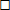 распоряжением    средствами    семейного    капитала    на    строительствоодноквартирного жилого дома, квартиры в блокированном жилом доме).     Размер доли   (долей)   в  праве  собственности  на  жилое  помещение,находившейся у гражданина, в отношении которого подано настоящее заявление,до приобретения оставшейся доли (долей), в  результате  которого  гражданинстановится единственным собственником всего жилого помещения, ___________________________________________, размер приобретаемой или приобретенной доли(долей) в праве собственности на жилое помещение __________________________(заполняется  в  случае  обращения  за  досрочным  распоряжением средствамисемейного  капитала  на  приобретение доли (долей) в праве собственности нажилое  помещение  (за  исключением жилого помещения, строительство которогоосуществлялось  по  государственному  заказу),  погашение  задолженности покредитам,  займам  организаций,  предоставленным  на  указанные цели (в томчисле  на  основании  договоров о переводе долга, о приеме задолженности покредиту), и выплату процентов за пользование этими кредитами, займами).___________________________________________________________________________  (дата и номер кредитного договора, договоров о переводе долга, о приеме___________________________________________________________________________ задолженности по кредиту, договора займа - заполняется в случае обращения___________________________________________________________________________   за досрочным распоряжением средствами семейного капитала на погашение  задолженности по кредитам, займам организаций (в том числе на основании договоров о переводе долга, о приеме задолженности по кредиту) и выплату            процентов за пользование этими кредитами, займами)     Рыночная стоимость ___________________________________________ рублей,цена, указанная в предварительном договоре купли-продажи, ___________________________________________ рублей; по предварительной устной договоренностисобственник   (собственники)  жилого   помещения,   доли  (долей) в   правесобственности на него _____________________________________________________                        (указывается: согласен (согласны) или не согласен                                       (не согласны)с проведением   обследования  состояния    жилого  помещения  (части жилогопомещения), которое (доля   (доли)   в праве   собственности    на которое)приобретается  с использованием средств семейного капитала, на соответствие(несоответствие)  установленным  для проживания  санитарным  и  техническимтребованиям (заполняется в случае обращения   за   досрочным  распоряжениемсредствами семейного  капитала    на   приобретение жилого помещения,  доли(долей) в праве собственности на него   (за исключением жилого   помещения,строительство которого осуществлялось по государственному заказу).     1.2.  на  получение  образования  -  заполняется в случае обращения задосрочным  распоряжением  средствами  семейного  капитала  на  получение наплатной основе общего высшего образования, специального высшего образованияили  среднего   специального   образования  в  государственном   учрежденииобразования   Республики   Беларусь,   учреждении   высшего   или  среднегоспециального  образования потребительской кооперации  Республики  Беларусь,учреждении    высшего    образования    Федерации    профсоюзов    Беларуси___________________________________________________________________________                             (нужное указать)______________________________________________________________________________________________________________________________________________________     Наименование учреждения образования _____________________________________________________________________________________________________________     Срок обучения ________________________________________________________     В   соответствии  с  договором  о  подготовке   специалиста  с  высшимобразованием, специалиста (рабочего) со  средним  специальным  образованиемна платной основе от ____ ____________ 20___ г. N ________     1.3.  на  получение медицинских услуг - заполняется в случае обращенияза досрочным распоряжением средствами семейного капитала:     на предоставление для медицинского применения иных медицинских изделийвместо  включенных  в  Республиканский  формуляр  медицинских  изделий  привыполнении  сложных  и  высокотехнологичных  вмешательств в кардиохирургии,нейрохирургии, онкологии, ортопедии;     на  предоставление  для  медицинского  применения  иных  лекарственныхсредств вместо включенных в Республиканский формуляр лекарственных средств;     на получение стоматологических услуг (протезирование зубов, дентальнаяимплантация   с   последующим  протезированием,  ортодонтическая  коррекцияприкуса) __________________________________________________________________                               (нужное указать)_________________________________________________________________________________________________________________________________________________________________________________________________________________________________              (вид медицинской услуги, указанный в заключении___________________________________________________________________________                    врачебно-консультационной комиссии)     В   соответствии   с  заключением  врачебно-консультационной  комиссиигосударственной  организации  здравоохранения  о  нуждаемости  в  полученииплатных медицинских услуг от ____ ____________ 20___ г. N _________________     1.4.   на   приобретение   товаров,   предназначенных  для  социальнойреабилитации  и  интеграции  инвалидов  в  общество, - заполняется в случаеобращения  за  досрочным  распоряжением  средствами  семейного  капитала наприобретение  указанных  товаров  членом  (члену)  семьи,  который являетсяинвалидом,  ребенком-инвалидом  в возрасте до 18 лет, с нарушениями органовзрения, опорно-двигательного аппарата___________________________________________________________________________                             (нужное указать)______________________________________________________________________________________________________________________________________________________     Срок установления инвалидности _______________________________________     Наименование приобретаемого товара (товаров) _________________________                                                       (указать нужное:___________________________________________________________________________   тактильный дисплей компьютера (в том числе дисплей Брайля, тактильный   графический дисплей), принтер (графопостроитель) Брайля; ассистивное   устройство для подъема людей; кровать и съемное основание под матрац(опорная платформа для матраца) без регулировки, с ручной или механической      регулировкой (регулируемые с помощью электрического механизма)     2. Сообщаю следующее:     после назначения семейного капитала счет по учету  вклада   (депозита)"Семейный капитал" в подразделении ОАО "АСБ Беларусбанк" __________________                                                            (указывается:___________________________; открыт или не открывался)     доли семейного   капитала  для   досрочного   распоряжения  средствамисемейного капитала членам семьи ___________________________________________                                  (указывается: выделены ранее или ранее                                             не выделялись)     3. Настоящий пункт заполняется для выделения долей семейного капитала.Не заполняется в случаях обращения:     гражданина,  которому  назначен  семейный капитал, если доли семейногокапитала членам семьи ранее не выделялись;     любого   члена   семьи,   если   ранее  принято  решение  о  досрочномраспоряжении  средствами семейного капитала с выделением членам семьи долейсемейного капитала.     Указываются   все   члены   семьи,   в   том   числе  дети,  рожденные(усыновленные,  удочеренные), возвращенные в семью (в связи с их отобраниембез  лишения  родительских  прав или восстановлением в родительских правах)после назначения семейного капитала.     Сообщаю  известные  мне  сведения  о  составе  семьи  на  дату  подачизаявления:     4.  Настоящий  пункт  заполняется  в  случае  обращения  за  досрочнымраспоряжением    средствами    семейного    капитала    на    строительство(реконструкцию), приобретение жилого помещения, приобретение доли (долей) вправе собственности на него.     Согласие  на  снятие  с учета нуждающихся в улучшении жилищных условийпосле  государственной  регистрации права собственности на жилое помещение,долю  (доли)  в  праве  собственности  на  него  подтверждает  гражданин, вотношении  которого  подано  заявление  о досрочном распоряжении средствамисемейного капитала, а также члены его семьи.     Согласие  на  снятие  с учета нуждающихся в улучшении жилищных условийпосле  государственной  регистрации права собственности на жилое помещение,долю (доли) в праве собственности на него подтверждают:     5. К заявлению прилагаю следующие документы:     1) ___________________________________________________________________     2) ___________________________________________________________________     3) ___________________________________________________________________     4) ___________________________________________________________________     ...     6. Об ответственности  за  представление  недостоверных   (поддельных)документов   и  (или)  сведений  либо  ложной  информации,  непредставлениедокументов  и (или) сведений, влияющих на досрочное распоряжение средствамисемейного капитала, предупрежден ______________________.                                       (подпись)     7. Мне известно, что:     гражданин, в отношении   которого   подано   заявление   о   досрочномраспоряжении средствами семейного капитала, а также члены его семьи   будутсняты  с   учета   нуждающихся   в   улучшении   жилищных   условий   послегосударственной регистрации права собственности на  эти  жилые   помещения,долю (доли) в   праве   собственности    на   них - в   случае   досрочногоиспользования средств семейного капитала на строительство  (реконструкцию),приобретение   жилых   помещений,   приобретение   доли (долей)   в   правесобственности на них __________________________;                             (подпись)     купля-продажа, мена, дарение, иные   сделки   по    отчуждению   жилыхпомещений, доли (долей) в праве собственности на них в течение 5 лет со днягосударственной  регистрации  права  собственности  на эти жилые помещения,долю  (доли)  в  праве  собственности  на  них  не  допускаются  - в случаедосрочного  использования  средств семейного капитала на приобретение жилыхпомещений,   доли   (долей)   в   праве  собственности  на  них,  погашениезадолженности по кредитам, займам организаций, предоставленным на указанныецели  (в  том  числе  на  основании  договоров  о  переводе долга, о приемезадолженности  по  кредиту),  и  выплату  процентов  за  пользование  этимикредитами, займами _________________;                       (подпись)     возврат средств, перечисленных  подразделениями ОАО  "АСБ Беларусбанк"по заявлениям граждан с  вклада   (депозита)   "Семейный капитал" в    счетпогашения задолженности по кредитам (в том числе на основании  договоров  опереводе долга, о приеме задолженности по кредиту) и выплаты  процентов  запользование   этими  кредитами,  не  производится  -  в  случае  досрочногоиспользования  средств  семейного  капитала  на  погашение задолженности покредитам,  предоставленным  на  указанные  цели  (в  том числе на основаниидоговоров  о  переводе долга, о приеме задолженности по кредиту), и выплатупроцентов за пользование этими кредитами __________________;                                              (подпись)     решение о досрочном  распоряжении (отказе  в  досрочном  распоряжении)средствами  семейного  капитала  принимается  в месячный срок со дня подачизаявления  о  досрочном  распоряжении  средствами семейного капитала. Копиярешения  (выписка  из  решения) выдается после его принятия при моем личномобращении или через моего представителя. Копия решения (выписка из решения)также  может быть выдана другому (другим) члену (членам) семьи при его (их)обращении ______________.            (подпись)     О  результатах  рассмотрения настоящего заявления прошу уведомить меняпо адресу: ___________________________________________________________________ ______________ 20__ г.   _____________   ______________________________                               (подпись)     (инициалы, фамилия гражданина)Документы приняты___ ______________ 20__ г.N ____________________   ________________   _______________________________                             (подпись)      (инициалы, фамилия специалиста,                                                 принявшего заявление)Фамилия, собственное имя, отчество (если таковое имеется)Степень родстваЧисло, месяц, год рожденияИдентификационный номер (при наличии)Адрес регистрации по месту жительства (месту пребывания)1.2.3.4....Фамилия, собственное имя, отчество (если таковое имеется)Степень родстваЧисло, месяц, год рожденияИдентификационный номер (при наличии)Наименование государственного органа (организации), в котором (которой) член семьи состоит на учете нуждающихся в улучшении жилищных условийПодпись о согласии на снятие с учета нуждающихся в улучшении жилищных условий1.2.3.4....